Training Title:   Classroom Strategies for Students with Traumatic Brain InjuryTraining Summary: This presentation briefly describes the incidence, prevalence, causes and basic effects of brain injury. Strategies for working with students with traumatic brain injury are discussed.  Resources specific to teaching students with traumatic brain injury and general resources are included. Training Objectives: Participants will be provided with an explanation of traumatic brain injury, as well as causes, effects, and prevalence.Participants will be familiarized with issues that may be present with students with traumatic brain injury. Participants will be provided with methods for working with students with traumatic brain injury.  Participants will be given information on accessing the resources available in Alabama for working with individuals with brain injury. Training Credit:Continuing Education Units, or CEUs, are required by many professional licensing or certifying bodies.  Therefore they are a valuable commodity to professionals who may be attending this Outreach and Education training.  The application and approval of CEUs varies for each professional group and can require a great deal of documentation.  For additional information on CEUs and Certificates of Attendance in connection with this training module, contact Maria Crowley at maria.crowley@rehab.alabama.gov or (205) 290-4590.Power Point Presentation:   28 slidesApproximate presentation time: 30-35 minutesPresentation contains: Visual only with notes throughout.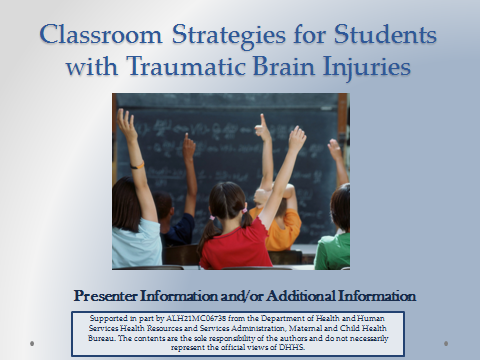 Suggested Materials and Resources:Handouts for AHIF, ADRS, Outreach and Education Brochure, CRS, ADAPProjectLEARNet.org Information and “Cognitive and Learning Strategies” Tutorial (projectlearnet.org/pdfs/Cog-Academic04.Cog&LearningStrategies.pdf)Mt. Sinai Publication on Teaching Strategies: www.mssm.edu/static_files/MSSM/Files/Research/Centers/Traumatic%20Brain%20Injury%20Central/TBIKIDS.pdfCDC: Heads Up for Schools-Know you Concussion ABCscdc.gov/concussion/HeadsUp/schoolsRutgers Continuing Education Programs: continuingstudies.rutger.eduFree online course “Brain Injury Primer” Includes Basics of TBI and Info and Strategies for EducatorsDate(s) of Training: ____________________ Speaker: _______________________________COMMENTS ON THIS TRAINING EVENT:What were the special strengths of the meeting?What were the weaknesses of the meeting?What changes and other topics would you recommend?Additional Comments: Strengthening the System of Care for Alabamians with TBI                Date(s):_____________________________ Speaker:__________________________________                              Location: ____________________________   Sign-In Continued	                                                                                                 Strongly                                                          Strongly   A. RATING OF THE MEETING:                                                              Agree                                                            Disagree                                                                                                                                                                                                                                                                                                      Strongly                                                          Strongly   A. RATING OF THE MEETING:                                                              Agree                                                            Disagree                                                                                                                                                                                                                                                                                                      Strongly                                                          Strongly   A. RATING OF THE MEETING:                                                              Agree                                                            Disagree                                                                                                                                                                                                                                                                                                      Strongly                                                          Strongly   A. RATING OF THE MEETING:                                                              Agree                                                            Disagree                                                                                                                                                                                                                                                                                                      Strongly                                                          Strongly   A. RATING OF THE MEETING:                                                              Agree                                                            Disagree                                                                                                                                                                                                                                                                                                      Strongly                                                          Strongly   A. RATING OF THE MEETING:                                                              Agree                                                            Disagree                                                                                                                                                                                                                                                                                                      Strongly                                                          Strongly   A. RATING OF THE MEETING:                                                              Agree                                                            Disagree                                                                                                                                                                                                     1. Participants had opportunity to participate.5432212. Presentations were well organized.5432213. Program content was relevant to my job.5432214. Length and pace were appropriate.543221                                                                                                             Considerable                                                         NotB. PERCEIVED IMPACT OF TRAINING:	                                  Impact                                                           Relevant                                                                                                             Considerable                                                         NotB. PERCEIVED IMPACT OF TRAINING:	                                  Impact                                                           Relevant                                                                                                             Considerable                                                         NotB. PERCEIVED IMPACT OF TRAINING:	                                  Impact                                                           Relevant                                                                                                             Considerable                                                         NotB. PERCEIVED IMPACT OF TRAINING:	                                  Impact                                                           Relevant                                                                                                             Considerable                                                         NotB. PERCEIVED IMPACT OF TRAINING:	                                  Impact                                                           Relevant                                                                                                             Considerable                                                         NotB. PERCEIVED IMPACT OF TRAINING:	                                  Impact                                                           Relevant                                                                                                             Considerable                                                         NotB. PERCEIVED IMPACT OF TRAINING:	                                  Impact                                                           Relevant1. Positive effect of the meeting on my professional skills, knowledge, abilities.5432112. Positive effect of the meeting on people served in the rehabilitation service system.543211NameOrganization  &  Ph. No.AddressEmail AddressNameOrganization  &  Ph. No.AddressEmail Address